Калюжный Федор ФедоровичМедаль «За боевые заслуги»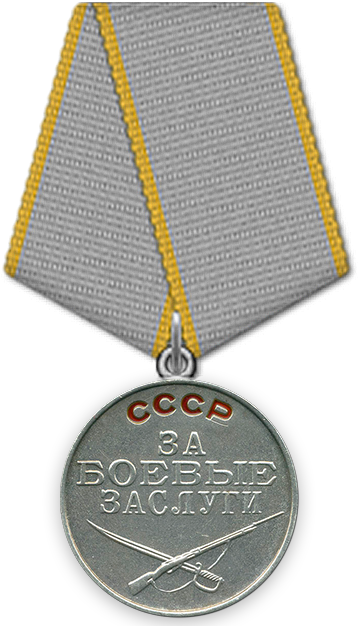 Наградной документДата рождения: __.__.1919Дата поступления на службу: 15.09.1939Место призыва: Кировский РВК, Астраханская обл., г. Астрахань, Кировский р-нВоинское звание: гв. ст. сержантВоинская часть: 103 гв. сдНаименование награды: Медаль «За боевые заслуги»Приказ подразделения№: 20/н от: 05.05.1945
Издан: 103 гв. сд 1 Украинского фронтаИнформация об архиве -Архив: ЦАМОФонд ист. информации: 33Опись ист. информации: 690306Дело ист. информации: 2592